Более 80% детей Залегощенского района получают услуги дополнительного бразования1154  ребёнка посещают детско-юношескую спортивную школу, а также кружки и секции в общеобразовательных учреждениях.Дополнительное образование реализуется на основании мониторинга запросов родителей и детей, представляет собой многовариативную структуру, обеспечивающую удовлетворение интеллектуальных, творческих, спортивных потребностей школьников, сообщили в пресс-службе губернатора.В рамках поручения Президента РФ Владимира Путина к 2020 году число детей в возрасте от 5 до 18 лет, обучающихся по дополнительным образовательным программам, должно возрасти до 70-75% от общей численности детей данной возрастной группы.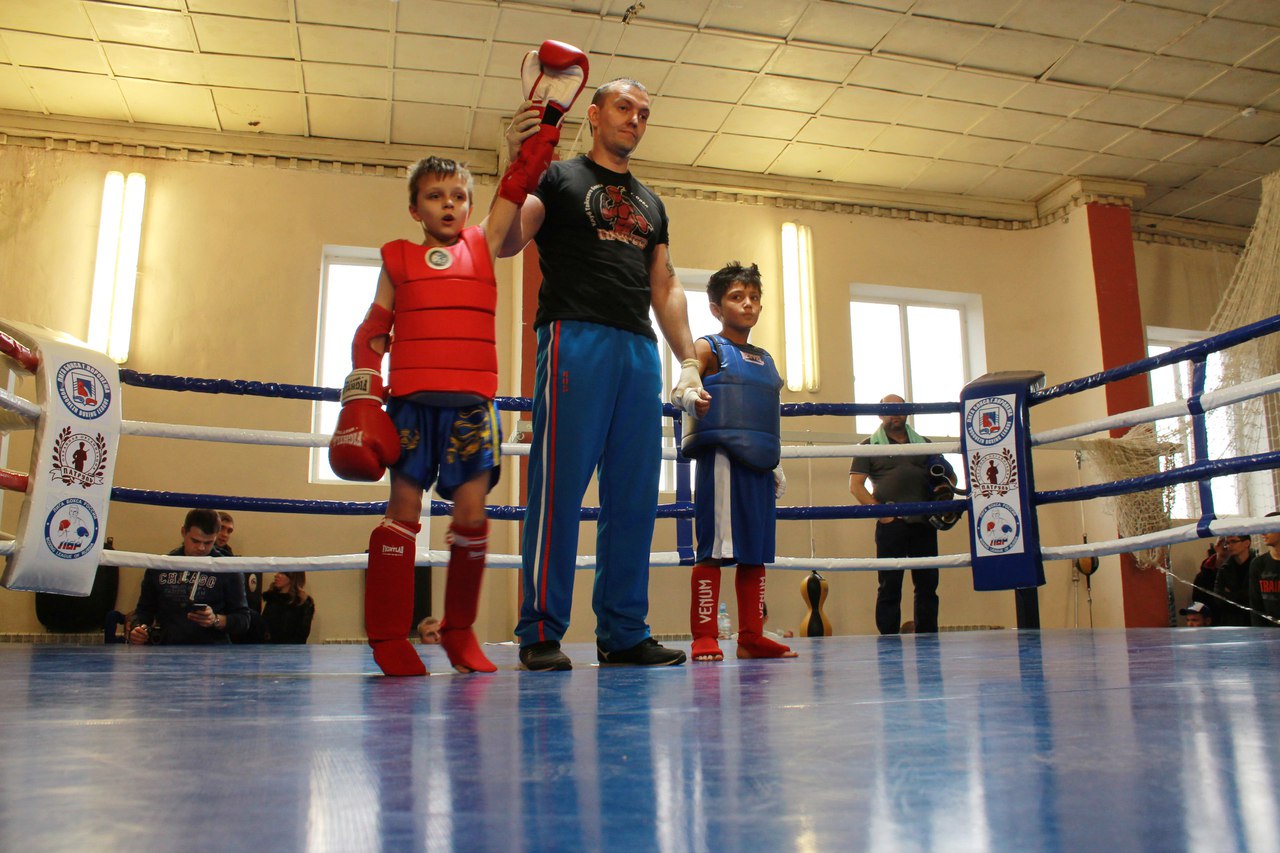 